Image1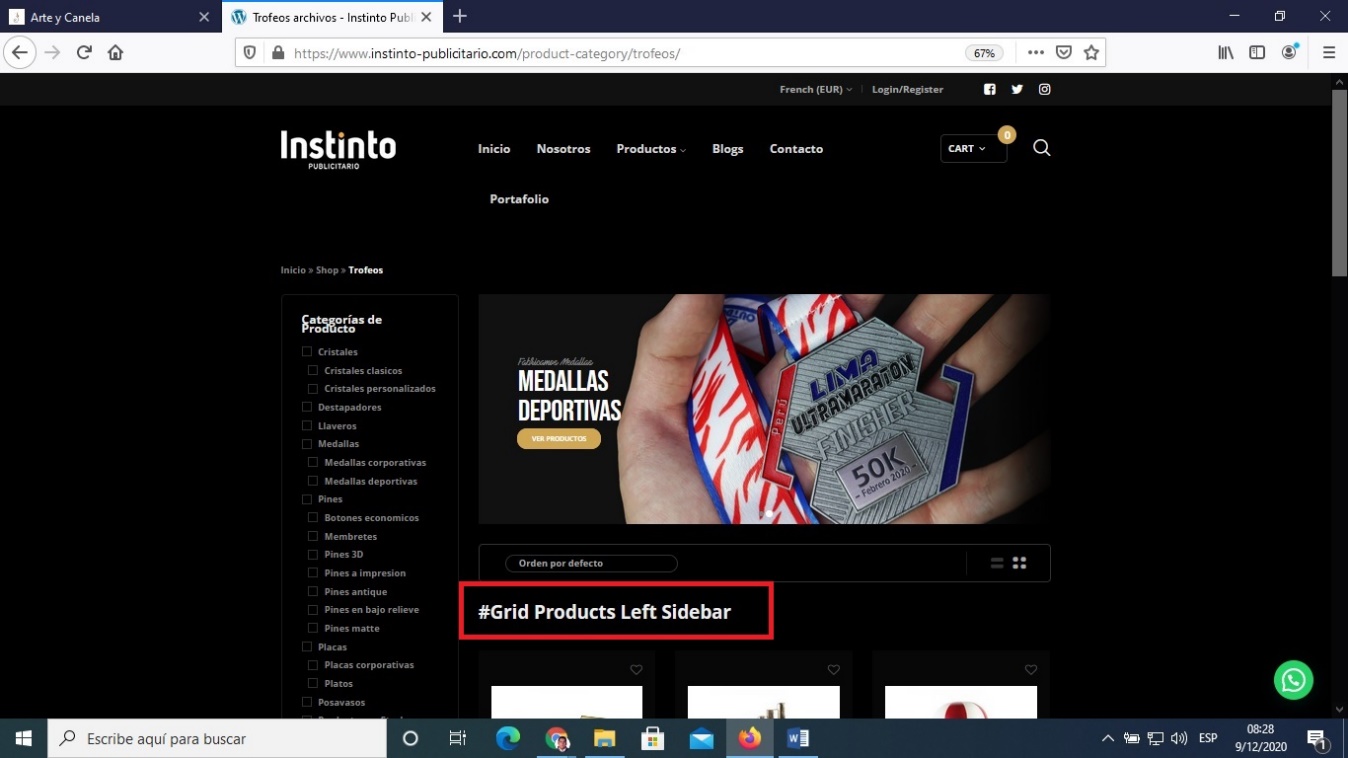 Imagen2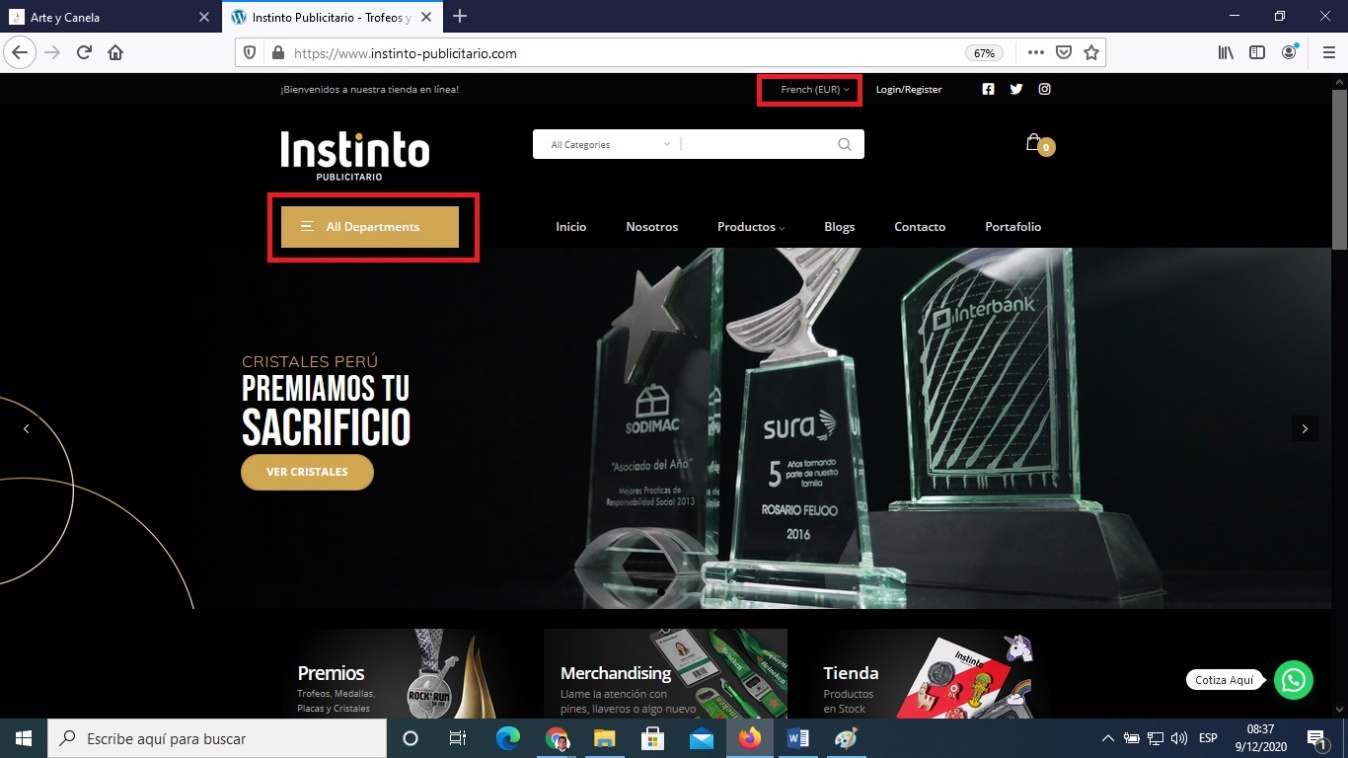 